Inhoudsopgave1	managementsamenvatting	32	beschrijving	52.1	Scope van de DPIA	52.2	Doel van de gegevensverwerking	52.3	Categorieën persoonsgegevens	52.4	Betrokken applicaties en partijen bij de verwerking	52.5	Systematische beschijving	63	beoordeling	73.1	Rechtsgrond voor de verwerking van persoonsgegevens	73.1.1	Rechtsgrond voor de verwerking van alle persoonsgegevens	73.1.2	Rechtsgrond voor de verwerking van bijzondere persoonsgegevens	73.2	Dataminimalisatie en bewaartermijnen	83.2.1	Dataminimalisatie	83.2.2	Bewaartermijnen	93.3	Waarborgen voor rechten van betrokkenen	93.3.1	Transparantie	93.3.2	Uitoefening van rechten	104	risico’s en maatregelen	114.1	Risico-inventarisatie	115	Advies functionaris gegevensbescherming	126	inbreng betrokkenen	13Bijlage 1 Risico acceptatie	14Impact	14Kans	14managementsamenvatting Deze DPIA is uitgevoerd op het <proces>, die de <verwerkingsverantwoordelijke>  als verwerkingsverantwoordelijke uitvoert.RechtmatigheidDe grondslag voor deze verwerking is bepaald als: <grondslag>.De uitwerking van deze grondslag en nadere toelichting zijn te vinden in hoofdstuk 3 van dit rapport. Risico’sWe voorzien binnen deze verwerking een aantal hoge risico’s waarvoor wij maatregelen adviseren. Deze staan beschreven in de tabel hieronder.Belangrijkste maatregelenOp basis van de bevindingen van deze DPIA zijn een aantal algemene maatregelen geformuleerd, waarmee de belangrijkste en/of meerdere risico’s gemitigeerd kunnen worden:Maatregel 1Maatregel 2Maatregel 3BetrokkenenGedurende de uitvoering van de DPIA zijn de volgende personen betrokken:Datum en geldigheidDeze DPIA is afgerond op <datum>. <Hier geeft de procesverantwoordelijke aan kennis te hebben genomen van de DPIA en verantwoordelijkheid te dragen over het uitvoeren van de mitigerende maatrelen.>Datum: 					[ Datum ]Naam procesverantwoordelijke: 		[ Naam ]Functie procesverantwoordelijke:		[ Functie ]Ondertekening:EvaluatieDe DPIA zal herzien worden in <kwartaal en jaartal>.beschrijvingSCOPE VAN DE DPIADe scope van de DPIA is met zwarte omlijning aangegeven op onderstaande procesplaat. De diverse processen binnen deze DPIA staan beschreven in paragraaf 2.5. <Procesplaat invoegen, indien nodig toelichting geven op de scope>DOEL VAN DE GEGEVENSVERWERKINGHet doel van de gegevensverwerking is: <doel van de gegevensverwerking>Subdoelen zijn:<Subdoel 1;Subdoel 2;Subdoel 3>.CATEGORIEËN PERSOONSGEGEVENSDe volgende categorieën persoonsgegevens worden verwerkt:Standaard persoonsgegevens: <Categorische opsomming van de persoonsgegevens die worden verwerkt.>.<Categorische opsomming van de persoonsgegevens die worden verwerkt.>.<Categorische opsomming van de persoonsgegevens die worden verwerkt.>.<Categorische opsomming van de persoonsgegevens die worden verwerkt.>.<Categorische opsomming van de persoonsgegevens die worden verwerkt.>.Bijzondere persoonsgegevens:<Categorische opsomming van de persoonsgegevens die worden verwerkt.>.<Categorische opsomming van de persoonsgegevens die worden verwerkt.>.BETROKKEN APPLICATIES EN PARTIJEN BIJ DE VERWERKINGBij de verwerking zijn de volgende partijen betrokken:De verwerking vindt plaats in de volgende applicaties:<Voeg hier een toelichting toe waarin beschreven wordt welke partijen verwerkingsverantwoordelijke, verwerker en eventueel subverwerker zijn en welke taken zij uitvoeren. Hou ook rekening met de mogelijkheid dat partijen gezamenlijk verwerkingsverantwoordelijke zijn>De volgende rollen/functies zijn betrokken bij de verwerking:SYSTEMATISCHE BESCHRIJVING <Maak een korte tekstuele beschrijving van de verwerking. Beschrijf op welke wijze de uitvoering van de verschillende stappen in de verwerking plaatsvindt (handmatig, automatisch, profiling). Maak daarna een systematische beschrijving>Voor de systematische beschrijving van <naam verwerking>, is een gegevensstroomanalyse opgesteld.
Er is splitsing gemaakt in de volgende subverwerkingen:<Verwerking 1><Subverwerking a>.<Verwerking 2><Subverwerking b>.Het doel van deze gegevensstroomanalyse is het in kaart brengen van de levenscyclus van de persoonsgegevens. We beschrijven in iedere gegevensstroomanalyse deze cyclus aan de hand van de laagdrempelige [bronnen + input – verwerking – output + ontvangers]-structuur. beoordelingRECHTSGROND voor de verwerking van persoonsgegevensRechtsgrond voor de verwerking van alle persoonsgegevensDe verwerking van gegevens van <betrokkenen> binnen de <Organisatie X> ten behoeve van <proces> is gebaseerd op de volgende grondslag:Artikel 6 lid 1 sub a: “de betrokkene heeft toestemming gegeven voor de verwerking van zijn persoonsgegevens voor een of meer specifieke doeleinden”. <Toelichting grondslag, inclusief of er rekening is gehouden met de eisen die aan toestemming gesteld worden, mogelijke machtsverhoudingen en consequenties van het intrekken van toestemming>;Artikel 6 lid 1 sub b: “de verwerking is noodzakelijk voor de uitvoering van een overeenkomst waarbij de betrokkene partij is, of om op verzoek van de betrokkene vóór de sluiting van een overeenkomst maatregelen te nemen”. <Toelichting grondslag, inclusief welke overeenkomst dit betreft>;Artikel 6 lid 1 sub c: “de verwerking is noodzakelijk om te voldoen aan een wettelijke verplichting die op de verwerkingsverantwoordelijke rust”. <Toelichting grondslag, inclusief welke wet, artikel, lid>;Artikel 6 lid 1 sub d: “de verwerking is noodzakelijk om de vitale belangen van de betrokkene of van een andere natuurlijke persoon te beschermen”. <Toelichting grondslag>;Artikel 6 lid 1 sub e: “de verwerking is noodzakelijk voor de vervulling van een taak van algemeen belang of van een taak in het kader van de uitoefening van het openbaar gezag dat aan de verwerkingsverantwoordelijke is opgedragen”. <Toelichting grondslag, inclusief welke wet, artikel, lid>;Artikel 6 lid 1 sub f: “verwerking is noodzakelijk voor de behartiging van de gerechtvaardigde belangen van de verwerkingsverantwoordelijke of van een derde”. <Toelichting grondslag, met name waarom de grondrechten en fundamentele vrijheden van de betrokkene niet zwaarder wegen dan het gerechtvaardigde belang van de organisatie>.Rechtsgrond voor de verwerking van bijzondere persoonsgegevensDe verwerking van bijzondere persoonsgegevens van <betrokkenen> binnen de <Organisatie X> ten behoeve van <proces> is gebaseerd op de volgende grondslag:Artikel 9 lid 2 sub a: “de betrokkene heeft uitdrukkelijke toestemming gegeven voor de verwerking van die persoonsgegevens voor een of meer welbepaalde doeleinde.” <Toelichting grondslag, inclusief of er rekening is gehouden met de eisen die aan toestemming gesteld worden, mogelijke machtsverhoudingen en consequenties van het intrekken van toestemming >;Artikel 9 lid 2 sub b: “e verwerking is noodzakelijk met het oog op de uitvoering van verplichtingen en de uitoefening van specifieke rechten van de verwerkingsverantwoordelijke of de betrokkene op het gebied van het arbeidsrecht en het socialezekerheids- en socialebeschermingsrecht.” <Toelichting grondslag>Artikel 9 lid 2 sub c: “de verwerking is noodzakelijk ter bescherming van de vitale belangen van de betrokkene of van een andere natuurlijke persoon indien de betrokkene fysiek of juridisch niet in staat is zijn toestemming te geven.” <Toelichting grondslag>Artikel 9 lid 2 sub d: “de verwerking wordt verricht door een stichting, een vereniging of een andere instantie zonder winstoogmerk die op politiek, levensbeschouwelijk, godsdienstig of vakbondsgebied werkzaam is, in het kader van haar gerechtvaardigde activiteiten en met passende waarborgen, mits de verwerking uitsluitend betrekking heeft op de leden of de voormalige leden van de instantie of op personen die in verband met haar doeleinden regelmatig contact met haar onderhouden, en de persoonsgegevens niet zonder de toestemming van de betrokkenen buiten die instantie worden verstrekt;.” <Toelichting grondslag>Artikel 9 lid 2 sub e: “de verwerking heeft betrekking op persoonsgegevens die kennelijk door de betrokkene openbaar zijn gemaakt;.” <Toelichting grondslag>Artikel 9 lid 2 sub f: “de verwerking is noodzakelijk voor de instelling, uitoefening of onderbouwing van een rechtsvordering of wanneer gerechten handelen in het kader van hun rechtsbevoegdheid;.” <Toelichting grondslag>Artikel 9 lid 2 sub g: “de verwerking is noodzakelijk om redenen van zwaarwegend algemeen belang, op grond van Unierecht of lidstatelijk recht.” <Toelichting grondslag, met name waarom de grondrechten en fundamentele vrijheden van de betrokkene niet zwaarder wegen dan het gerechtvaardigde belang van de organisatie>Artikel 9 lid 2 sub h: “de verwerking is noodzakelijk voor doeleinden van preventieve of arbeidsgeneeskunde, voor de beoordeling van de arbeidsgeschiktheid van de werknemer, medische diagnosen, het verstrekken van gezondheidszorg of sociale diensten of behandelingen dan wel het beheren van gezondheidszorgstelsels en -diensten of sociale stelsels en diensten, op grond van Unierecht of lidstatelijk recht, of uit hoofde van een overeenkomst met een gezondheidswerker en behoudens de in lid 3 genoemde voorwaarden en waarborgen.” <Toelichting grondslag> Artikel 9 lid 2 sub i: “de verwerking is noodzakelijk om redenen van algemeen belang op het gebied van de volksgezondheid.” <Toelichting grondslag>Artikel 9 lid 2 sub j: “de verwerking is noodzakelijk met het oog op archivering in het algemeen belang, wetenschappelijk of historisch onderzoek of statistische doeleinden overeenkomstig artikel 89 lid 1.” <Toelichting grondslag, inclusief toelichting hoe dit overeenkomstig artikel 89 lid 1 AVG en artikel 24 UAVG is ingericht.> DATAMINIMALISATIE EN BEWAARTERMIJNENDataminimalisatieOm de privacy van betrokkenen zo goed mogelijk te beschermen, is het belangrijk dat binnen de verwerking <proces> de data zoveel mogelijk geminimaliseerd wordt. Om dit te toetsen, is dataminimalisatie opgesplitst in drie basisprincipes:Noodzakelijkheid: zijn deze persoonsgegevens werkelijk nodig voor het doel van de verwerking;Proportionaliteit: staat het doel van de verwerking in verhouding tot de inbreuk op privacy van de betrokkene;Subsidiariteit: is het niet mogelijk om de verwerking op een minder ingrijpende manier of met minder ingrijpende middelen te bereiken.Hieronder worden deze drie basisprincipes getoetst.Noodzakelijkheid<Beschrijf:Waarom de organisatie gegevens verwerkt (doelen) en toets in hoeverre de gegevens daadwerkelijk nodig zijn voor het verwerkelijken van het doel;Toets of persoonsgegevens worden verwerkt voor andere doelen en in hoeverre deze verenigbaar zijn (artikel 6 lid 4 AVG en artikel 89 AVG);Benoem eventuele risico’s en neem deze op in de tabel in hoofdstuk 4.>.Bij het bepalen van het noodzakelijkheidsprincipe is het daarnaast van belang om in kaart te brengen welke partijen er toegang hebben tot persoonsgegevens van de burger. In dit proces hebben de volgende partijen toegang:<Partij 1>.<Partij 2>.<Beschrijf waarom de organisatie gegevens verwerkt (doelen) en toets in hoeverre de personen die toegang hebben tot de gegevens, dit ook werkelijk nodig hebben voor de uitvoer van hun taken.Proportionaliteit<Beschrijf de inbreuk op de rechten van betrokkenen en beschrijf de doelen van de verwerking. Toets of de inbreuk niet onevenredig is in verhouding tot de doelen.>Subsidiariteit<Beschrijf:of er een minder ingrijpende manier mogelijk is om de doelen van deze gegevensverwerking te bereiken, bijvoorbeeld door het wel/niet inzetten van een applicatie of ketenpartner. Benoem eventuele risico’s en neem deze op in de tabel in hoofdstuk 4.De voordelen van de huidige werkwijze t.o.v. andere werkwijzen (bijvoorbeeld gebruik van een beveiligde applicatie ten opzichte van een harde schijf of papier)>BewaartermijnenOptie 1: Voor de persoonsgegevens binnen deze gegevensverwerking zijn de volgende wettelijke bewaartermijnen gesteld:<Opsomming bewaartermijnen + relevante wetgeving of Selectielijst>.Optie 2: Er is geen wettelijke bewaartermijn voor de gegevens die in het kader van deze verwerking worden verwerkt, anders dan dat gegevens niet langer mogen bewaard dan nodig (zogeheten opslagbeperking (artikel 5 lid 1 sub e AVG). <Voeg toe welke bewaartermijnen de organisatie gesteld heeft en in hoeverre dit voldoet aan opslagbeperking.><Toets in hoeverre er invulling is gegeven aan de opvolging van bewaartermijnen. Benoem eventuele risico’s en neem deze op in de tabel in hoofdstuk 4.>WAARBORGEN VOOR RECHTEN VAN BETROKKENENTransparantie<Betrokkenen> kunnen <via middel, zoals website> een duidelijk overzicht vinden over de verwerkingen die <organisatie x> uitvoert met hun persoonsgegevens. <Benoem eventuele risico’s en neem deze op in de tabel in hoofdstuk 7.><organisatie x> verkrijgt: <alle gegevens direct van de betrokkene. Als dit het geval is, beschrijf dan ook of de betrokkene voldoende op de hoogte is dat de gegevens die door hem worden aangeleverd, voor deze verwerking worden ingezet>;<een deel van de gegevens direct van de betrokkene. Als dit het geval is, beschrijf dan ook of de betrokkene voldoende op de hoogte is dat de gegevens die door hem worden aangeleverd, voor deze verwerking worden ingezet>;<geen van de gegevens direct van de betrokkene. Beschrijving ook hier de invloed van de wijze van ontvangen van gegevens op transparantie. Kijk hierbij ook naar het koppelen van gegevens van verschillende bronnen>.Uitoefening van rechten<Beschrijving van hoe rechten van betrokkenen uitgeoefend kunnen worden m.b.t. hier beschreven verwerking. Benoem eventuele risico’s en neem deze op in de tabel in hoofdstuk 4.>risico’s en maatregelenIn de onderstaande tabel staat de beoordeling van de risico’s die kunnen leiden tot schending van de privacy van de betrokkene. Aan de risico’s zijn de beoogde maatregelen toegevoegd om deze risico’s te reduceren.RISICO-INVENTARISATIE In <periode> heeft een werkgroep, bestaande uit <deelnemers aan het DPIA-proces>, een inventarisatie uitgevoerd naar de privacyrisico’s . De risico’s zijn op basis van onderstaande tabel gescoord op kans * impact = risicoscore. Zie voor een uitleg van de verschillende scores op kans en impact en de risicoacceptatie (link naar intern document).Advies functionaris gegevensbeschermingIn dit hoofdstuk plaatst de FG advies over de uitvoering van de DPIA en de maatregelen. Indien voorafgaande raadpleging nodig is: https://autoriteitpersoonsgegevens.nl/nl/zelf-doen/voorafgaande-raadpleginginbreng betrokkenen<in de vorm van bijvoorbeeld: studentenraad / cliëntenraad / naastbetrokkenenraad / OR / etc.>Bijlage 1 Risico acceptatieImpactKansBij besluit van [datum] heeft het bestuur de volgende risicoacceptatie vastgesteld:DPIA <naam proces><naam opdrachtgever>Sparrenheuvel 32, 3708 JE Zeist | (030) 2 270 500 | info@mxi.nl | www.mxi.nlSparrenheuvel 32, 3708 JE Zeist | (030) 2 270 500 | info@mxi.nl | www.mxi.nlProject Datum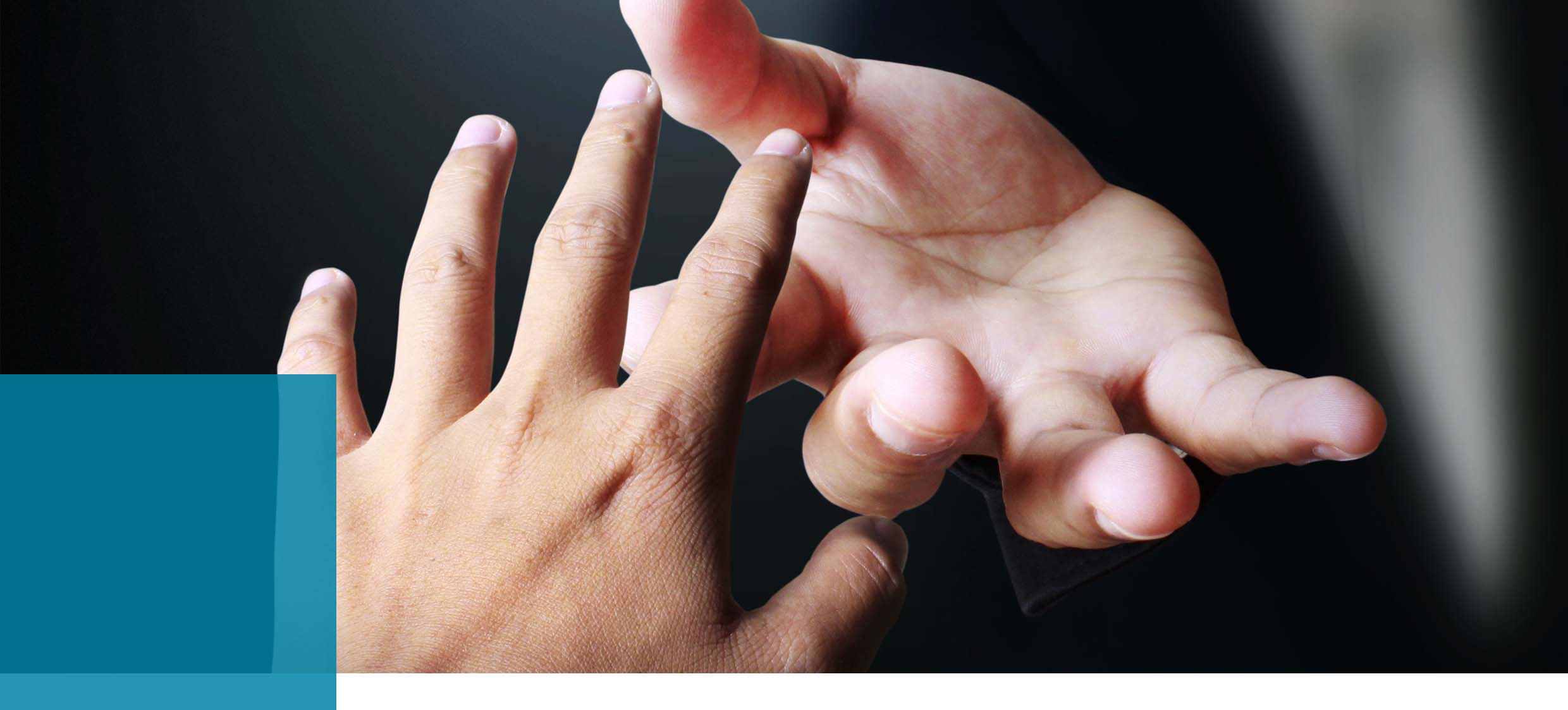 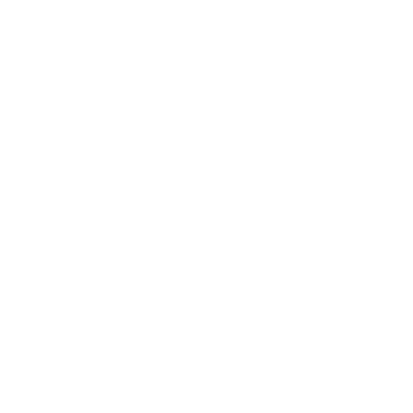 #OmschrijvingKIRBeoogde maatregelKIRRFaseOnderdeelFunctieNaam0PreDPIA1BeschrijvingBeoordelingRisicoworkshopValidatiesessieBeoordeling DPIAFunctionaris Gegevensbescherming2Vaststellen van de maatregelenProceseigenaarNaam partijRol van partij bij de verwerkingDocument waar afspraken zijn vastgelegd (indien van toepassing)Naam applicatieLeverancierInterne eigenaarVerwerkersovereenkomst aanwezig?OrganisatieRol/functieBevoegdheden/takenpakketBevoegdheden/takenpakketNaam procesNaam procesNaam procesNaam procesNaam procesBronInputVerwerkingOutputEindbestemming1a. Naam subverwerking1a. Naam subverwerking1a. Naam subverwerking1a. Naam subverwerking1a. Naam subverwerking1b. Naam subverwerking1b. Naam subverwerking1b. Naam subverwerking1b. Naam subverwerking1b. Naam subverwerkingRisicoanalyse: NAAMRisicoanalyse: NAAMRisicoanalyse: NAAMRisicoanalyse: NAAMRisicoanalyse: NAAMRisicoanalyse: NAAMRisicoanalyse: NAAMRisicoanalyse: NAAMRisicoanalyse: NAAMRestrisicoRestrisicoRestrisicoNRCategorieDreigingGegevensstromenOmschrijvingKIR*Beoogde maatregelK2I3R4ScoreImpactcategorieImpact1Geraakte persoonsgegevensGeen persoonsgegevens betrokkenRechten betrokkeneInbreuk op rechten en vrijheden van 1 betrokkeneBeveiligingsincidentGeen verlies van gegevens, of verlies van reeds openbare gegevensOrganisatieGeringe financiële gevolgen (<€10.000) | Geen imagoschadeMaatschappijGeen maatschappelijke gevolgen2Geraakte gegevensNiet-bijzondere en/of niet-gevoelige gegevens van 1 betrokkeneRechten betrokkeneErnstige tot onherstelbare inbreuk op rechten en vrijheden van 1 betrokkeneDatalekVerlies van (niet-bijzondere) persoonsgegevens van een individuOrganisatieMatige financiële gevolgen (€10.000 < €100.000) | Lichte imagoschadeMaatschappijLichte maatschappelijke onrust op kleine schaal3Geraakte gegevensNiet-bijzondere en/of niet-gevoelige gegevens van meerdere betrokkenen of bijzondere of gevoelige gegevens van 1 betrokkeneRechten betrokkeneAanzienlijke inbreuk op rechten en vrijheden van meerdere betrokkenenDatalekVerlies van (niet-bijzondere) persoonsgegevens van meerdere betrokkenen of verlies van gevoelige of bijzondere persoonsgegevens van een individuOrganisatieGrote financiële gevolgen (>€100.000) | Stevige imagoschadeMaatschappijLichte maatschappelijke onrust op grote schaal of grote maatschappelijke onrust op kleine schaal4Geraakte gegevensBijzondere en/of gevoelige gegevens van meerdere betrokkenenRechten betrokkeneErnstige tot onherstelbare inbreuk op rechten en vrijheden van betrokkenenDatalekVerlies van gevoelige of bijzondere persoonsgegevens van meerdere betrokkenenOrganisatieFaillissement of vergelijkbaarMaatschappijGrote maatschappelijke onrust op grote schaalScoreKans1<1 keer per jaar2Jaarlijks3Maandelijks4WekelijksType risicoRisiconiveauAcceptatiecriteriumGeen significant risicoLaag (1-4)De <organisatie> treft geen additionele maatregelen.Acceptabel risicoMiddel (6-9)De <organisatie> treft mogelijk additionele maatregelen. Onacceptabel risicoHoog (12-16)De <organisatie> moet additionele maatregelen treffen om het risico naar minimaal een acceptabel niveau te mitigeren (score ≤ 9).